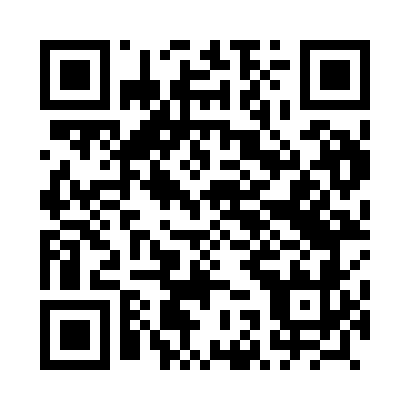 Prayer times for Maradz, PolandWed 1 May 2024 - Fri 31 May 2024High Latitude Method: Angle Based RulePrayer Calculation Method: Muslim World LeagueAsar Calculation Method: HanafiPrayer times provided by https://www.salahtimes.comDateDayFajrSunriseDhuhrAsrMaghribIsha1Wed2:435:1712:455:538:1410:372Thu2:395:1512:455:548:1610:403Fri2:355:1412:455:558:1710:434Sat2:325:1212:455:568:1910:475Sun2:315:1012:455:578:2110:506Mon2:305:0812:455:588:2210:517Tue2:305:0612:455:598:2410:528Wed2:295:0512:456:008:2510:539Thu2:285:0312:456:018:2710:5310Fri2:275:0112:456:028:2910:5411Sat2:274:5912:446:038:3010:5512Sun2:264:5812:446:048:3210:5513Mon2:254:5612:446:058:3310:5614Tue2:254:5512:446:068:3510:5715Wed2:244:5312:446:078:3710:5716Thu2:244:5212:456:088:3810:5817Fri2:234:5012:456:088:4010:5918Sat2:224:4912:456:098:4110:5919Sun2:224:4712:456:108:4311:0020Mon2:214:4612:456:118:4411:0121Tue2:214:4512:456:128:4511:0122Wed2:214:4312:456:138:4711:0223Thu2:204:4212:456:138:4811:0324Fri2:204:4112:456:148:5011:0325Sat2:194:4012:456:158:5111:0426Sun2:194:3912:456:168:5211:0427Mon2:184:3812:456:178:5311:0528Tue2:184:3712:456:178:5511:0629Wed2:184:3612:466:188:5611:0630Thu2:184:3512:466:198:5711:0731Fri2:174:3412:466:198:5811:07